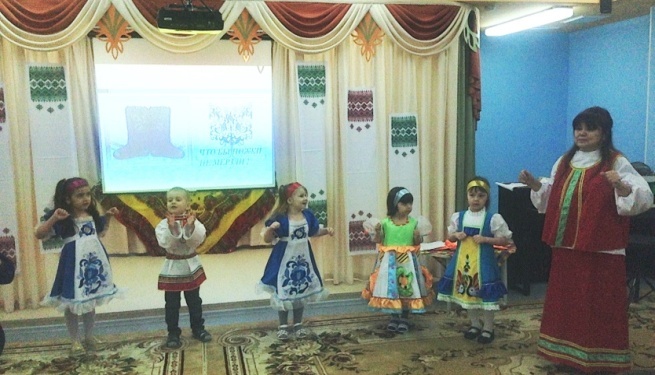 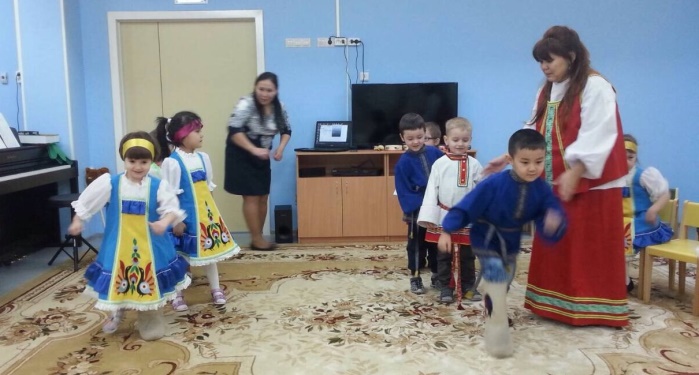 Одной из основных задач МБДОУ Детский сад № 1 «Мамонтенок» является нравственно-патриотическое воспитание. Уже с раннего возраста необходимо приобщать малышей к культуре русского народа. Изучая народные традиции, в  детском саду во вторых младших и средних группах прошли интегрированные занятия- гулянья «Русский валенок». Ребята познакомились с историей и техникой изготовления валенка. Ведущая в образе русской сказочницы рассказала дошколятам об исконно русской обуви, что в старину их называли пимы, катанки, чесанки, а иметь собственные валенки было очень престижно. Они считались самым ценным подарком. В них праздновали  масленицу и колядки, плясали под гармонь и устраивали игры в валенках, чтобы узнать,  кто самый сильный, ловкий и быстрый. Да! Лучшей обуви для прогулок не найти было. В них не страшны ни морозы, ни метели!На празднике дошкольники принимали участие в традиционных зимних забавах,  подвижных играх, состязаниях, водили  хороводы и пели песни в русских костюмах. Праздник получился ярким и весёлым, интересным и познавательным. Воспитанники испытали бурю эмоций, заряд бодрости и хорошего настроения. 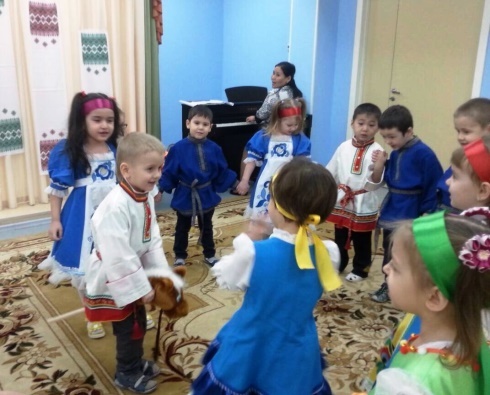 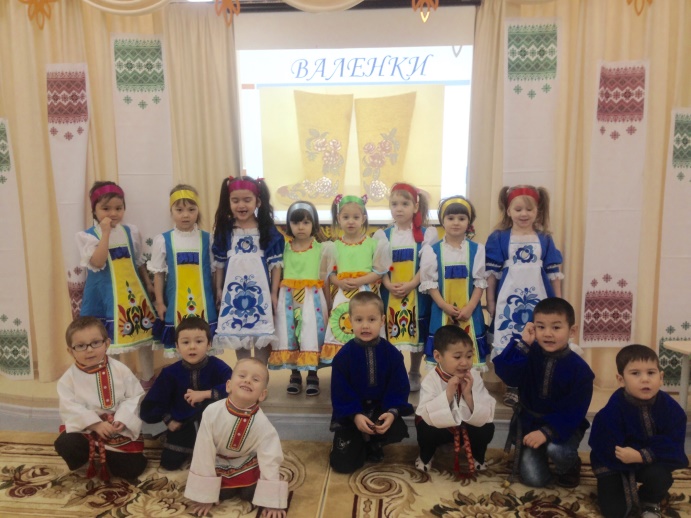 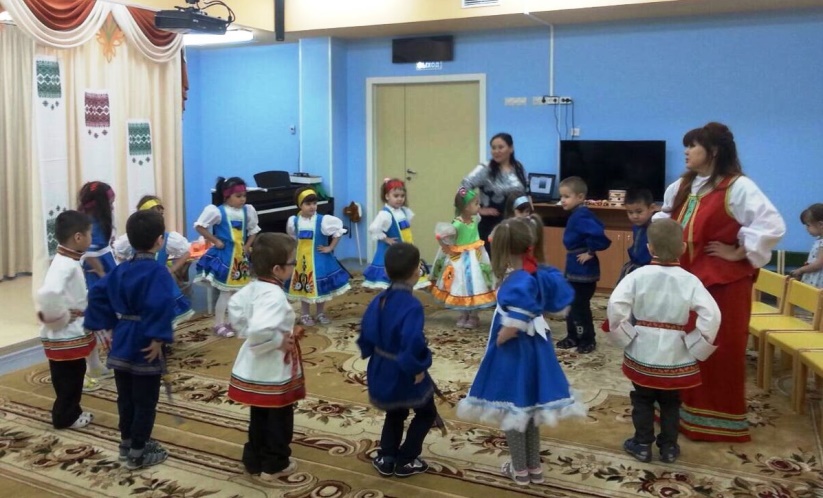 